Contestation d’une décision du Conseil de classe ou du Jury de qualificationSi l'élève majeur ou les parents (ou responsables légaux) de l'élève mineur ne sont pas d'accord avec la décision de fin d'année d'échec (AOC) ou de réussite avec restriction (AOB) délivrée par le Conseil de classe ou d’un refus d’octroi du Certificat de qualification pris par le Jury de qualification, ils peuvent demander que la situation de l'élève soit réexaminée. Ce nouvel examen se déroule en 2 phases pour les décisions du Conseil de classe et en 1 phase pour les décisions du Jury de qualification :1. Procédure de conciliation interneLa procédure de conciliation interne peut être introduite par les parents (ou responsables légaux) des élèves mineurs ou par l’élève majeur qui souhaitent qu’une décision du Conseil de classe ou du Jury de qualification soit réexaminée par ceux-ci. L’établissement scolaire doit communiquer aux parents (ou responsables légaux) des élèves mineurs, et aux élèves majeurs, la façon dont il organise cette conciliation.L'élève majeur ou les parents (ou responsables légaux) de l'élève mineur peuvent introduire une demande de conciliation interne via la procédure qui leur a été communiquée par l’établissement scolaire ou bien, moyennant l’accord de l’établissement, via le formulaire ci-dessous (volet 1).Deux jours ouvrables minimums doivent être laissés au requérant, en vue d’introduire le recours interne.La décision prise à l’issue de la procédure interne doit être notifiée, au plus tard :- le 5ème jour qui précède le dernier jour de l’année scolaire pour les Jurys de qualification de juin ;- le dernier jour de l’année scolaire pour les Conseils de classe de fin d’année scolaire.-dans les 5 jours qui suivent la délibération pour les Jurys de qualification de la seconde session;-dans les 5 jours qui suivent la délibération pour les Conseils de classe de la seconde session.Pour la 3ème année complémentaire du quatrième de degré de l’enseignement professionnel secondaire complémentaire, section « soins infirmiers », la notification doit intervenir, au plus tard :- le 31 janvier pour la 1ère session ;- dans les 5 jours qui suivent la délibération pour les Conseils de classe de sessions suivantes. ; - au plus tard le dernier jour de l’année scolaire  pour les Conseils de classe de fin d’année scolaire ; Pour l’année complémentaire au troisième degré de la section de qualification (C3D), la notification des décisions devra intervenir, dans les 5 jours ouvrables qui suivent la délibération.A l'issue de cette conciliation, soit le Conseil de classe ou le Jury de qualification maintient sa décision initiale, soit il modifie sa décision et accorde une autre attestation d'orientation ou le Certificat de qualification. La notification des décisions prises suite aux recours internes doit mentionner la possibilité d’introduction d’un recours externe et être :remise en mains propres au requérant contre accusé de réception ; envoyée par envoi recommandé ;L’introduction d’une demande de conciliation interne est obligatoire pour que le recours externe soit recevable.2. Procédure de recours externeSi l'élève majeur ou les parents (ou responsables légaux) de l'élève mineur ne sont pas d'accord avec la décision du Conseil de classe prise à l'issue de la conciliation interne, ils peuvent alors introduire une demande de recours externe auprès du Conseil de recours contre les décisions des Conseils de classe.La procédure de recours externe est prévue uniquement pour contester les attestations de réussite partielle (restrictive ou AOB) ou d'échec (AOC) délivrées par les Conseils de classe (pas les décisions de refus d’octroi du certificat de qualification par le Jury de qualification). Les recours externes peuvent être introduits :-  en ce qui concerne les décisions de première session : jusqu’au 19 juillet 2024- en ce qui concerne les décisions de seconde session : jusqu’au 5ème jour ouvrable scolaire qui suit la notification de la décision de la conciliation interne.Le Conseil de recours est autorisé à siéger toute l’année :au plus tard, à partir du 16 août pour examiner les décisions des Conseils de classe relatives aux délibérations de fin d’année scolaire ;au plus tard, à partir du  15 septembre pour les décisions des Conseils de classe relatives aux délibérations qui suivent les secondes sessions. Pour l’année complémentaire au troisième degré de la section de qualification (C3D), dans le régime CPU, les recours externes pourront être introduits dans les 10 jours ouvrables qui suivent la notification de la décision suite à la procédure de conciliation interne.Le Conseil de recours siègera toute l’année, et au plus tard à partir du 16 août, pour les décisions des Conseils de classe de la C3D. La décision du Conseil de recours est envoyée par courrier recommandé ou par envoi électronique au requérant. Une copie de la décision est envoyée par courrier simple ou par envoi électronique à l’établissement scolaire.  L'élève majeur ou les parents (ou responsables légaux) de l'élève mineur peuvent introduire  le recours externe par voie électronique,  via la nouvelle plateforme « E-recours ».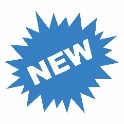 Le formulaire de demande de recours est accessible via Mon Espace, en allant sur le lien suivant : https://recours-externe-secondaire.cfwb.beLe formulaire de demande de recours est également accessible via Mon Espace, dans l’onglet « Mes démarches ». La circulaire sera également publiée en version numérique, ce qui permettra aux usagers de cliquer directement sur ce lien.Afin d’avoir accès à la version numérique de la circulaire, il suffira de taper le nom complet de celle-ci suivi de son numéro dans un moteur de recherche.Ce lien se retrouve également sur la page intitulée « LES RECOURS CONTRE LES DÉCISIONS DES CONSEILS DE CLASSE DANS L'ENSEIGNEMENT SECONDAIRE ORDINAIRE » qui se trouve sur le site enseignement.be.« Mon Espace » est le guichet électronique de la Fédération Wallonie-Bruxelles.Le demandeur qui introduit un recours externe peut y accéder à tout moment via Mon Espace où il devra s’identifier de façon sécurisée. L’accès se fait : - soit avec la carte d’identité électronique de l’élève majeur(e) ou des parents de l’élève mineur(e) et un lecteur de carte. Il est alors indispensable de se munir du code PIN de la carte d’identité électronique. - soit avec l’application « itsme ». Deux étapes consécutives sont à prévoir pour son utilisation : 1. Installer l’application sur votre smartphone 2. Lors de la 1ère connexion uniquement, se munir de sa carte d’identité électronique et d’un lecteur de carte OU de sa carte de banque pour s’identifier. Itsme est la manière la plus simple d’accéder à « Mon Espace », que ce soit à partir de votre smartphone ou d’un ordinateur. Il est donc vivement recommandé de l’utiliser.Vous ne disposez du matériel nécessaire (lecteur de carte, …) ? Vous pouvez dans ce cas vous rendre dans un des espaces publics numériques (EPN).Ceux-ci mettent gratuitement à votre disposition une connexion wifi, des ordinateurs, ou encore des lecteurs de carte d'identité. Certains EPN proposent également un service d’encadrement. Pour trouver l’EPN le plus proche pour vous, consultez la page d’accueil de « Mon Espace » qui reprend la liste et les adresses de tous les EPN ou téléphonez au 0800 / 20 000 afin d’obtenir l’adresse d’un EPN à votre meilleure convenance.Vous n’arrivez pas à vous connecter à Mon Espace car vous êtes étranger et ne résidez pas en Belgique ? Vous pouvez accéder au formulaire de demande via Cerbère, un autre moyen de connexion mis à disposition par le Ministère de la Fédération Wallonie-Bruxelles (MFW-B). Il vous suffit d’y créer votre compte à l’aide d’un identifiant et d’un mot de passe. Une fois votre compte Cerbère créé, vous pourrez aussi accéder aux autres applications informatiques du MFW-B. Vous pouvez accéder à Cerbère en allant sur le lien suivant : https://recours-externe-secondaire.cfwb.beVous avez déjà un identifiant Cerbère ?

> OUI,  et je me connecte avec ce compte> OUI,  mais j’ai égaré mon mot de passe > réinitialisez votre mot de passeOu contactez l’Helpdesk ETNIC au 02/800 10 10.Vous n’avez pas encore d’identifiant Cerbère ? > Je crée mon compte La circulaire sera également publiée en version numérique, ce qui permettra aux usagers de cliquer directement sur ces liens.Afin d’avoir accès à la version numérique de la circulaire, il suffira de taper le nom complet de celle-ci suivi de son numéro dans un moteur de recherche.Le lien et les instructions mentionnés ci-dessus sont également repris sur la page intitulée « LES RECOURS CONTRE LES DÉCISIONS DES CONSEILS DE CLASSE DANS L'ENSEIGNEMENT SECONDAIRE ORDINAIRE » qui se trouve sur le site enseignement.beLors de la connexion sur la plateforme « E-recours », le requérant devra compléter sa fiche signalétique et ensuite introduire sa demande de recours externe. Lors de l’introduction du recours, le requérant devra encoder les données demandées en une seule fois.Après avoir encodé toutes les données demandées, le recours externe sera introduit et le requérant recevra, par voie électronique, une notification de confirmation que sa demande de recours externe a bien été introduite.Le requérant peut visualiser le statut de sa demande à tout moment en se connectant sur la plateforme et en cliquant sur « Consulter mes demandes introduites » dans la case « Mes demandes ».Les recours qui seront introduits via la plateforme « E-recours » seront automatiquement notifiés à l’établissement scolaire via la plateforme.L’établissement scolaire reçoit immédiatement une notification, sur son adresse mail administrative, qu’un recours a été introduit pour un élève de son établissement scolaire.Il a accès à l’ensemble des documents composant le recours introduit par le requérant.Le Directeur peut soumettre, via la plateforme « E-recours », à l'Administration tout document de nature à éclairer le Conseil de recours. Il peut aussi transmettre à l’Administration un avis motivé sur le bien-fondé du recours.Le(s) document(s) soumis par le Directeur, via la plateforme « E-recours », sont instantanément consultables par l’Administration. Ainsi, l’établissement scolaire ne doit plus envoyer ce(s) document(s) par voie postale ou par mail.L'Administration transmet immédiatement ce(s) document(s) au Président du Conseil de recours.Qui pouvez-vous contacter en cas de difficulté(s) ? Si vous rencontrez des difficultés relatives à « Mon Espace » ou à « E-recours », vous pouvez contacter le Service de la Sanction des études via l’adresse électronique suivante : recours.externes.sec@cfwb.be ou via le numéro de téléphone suivant : 02/690.87.00.L'élève majeur ou les parents (ou responsables légaux) de l'élève mineur peuvent également introduire, par courrier recommandé, une demande de recours externe via une lettre ou bien, via le formulaire ci-dessous (volet 2) à l’adresse suivante :Intenter un recours externe ne sert donc :pas à obtenir des examens de repêchage, de deuxième session. Le Conseil de classe, au mois de juin, est libre de délivrer directement une attestation ou de laisser une deuxième chance à l’élève au mois de juin ou de septembre. En conséquence, si le Conseil de classe de juin impose des examens de repêchage à un élève, aucune attestation n'a encore été délivrée et aucun recours ne peut donc être introduit.pas à faire sanctionner un professeur, la direction, un éducateur, etc. pour une raison x ou ypas, en cours d'année, à contester les points d'un bulletin ou d'un testpas, en fin d'année, à obtenir une meilleure moyenne en cas de réussite.à contester la décision du Jury de qualification.                Service de la Sanction des études,Conseil de recours contre les décisions des conseils de classe de l'enseignement secondaire – Enseignement de caractère soit confessionnel, soit non confessionnel (à préciser), Bureau 1F140Rue Adolphe Lavallée, 11080 Bruxelles